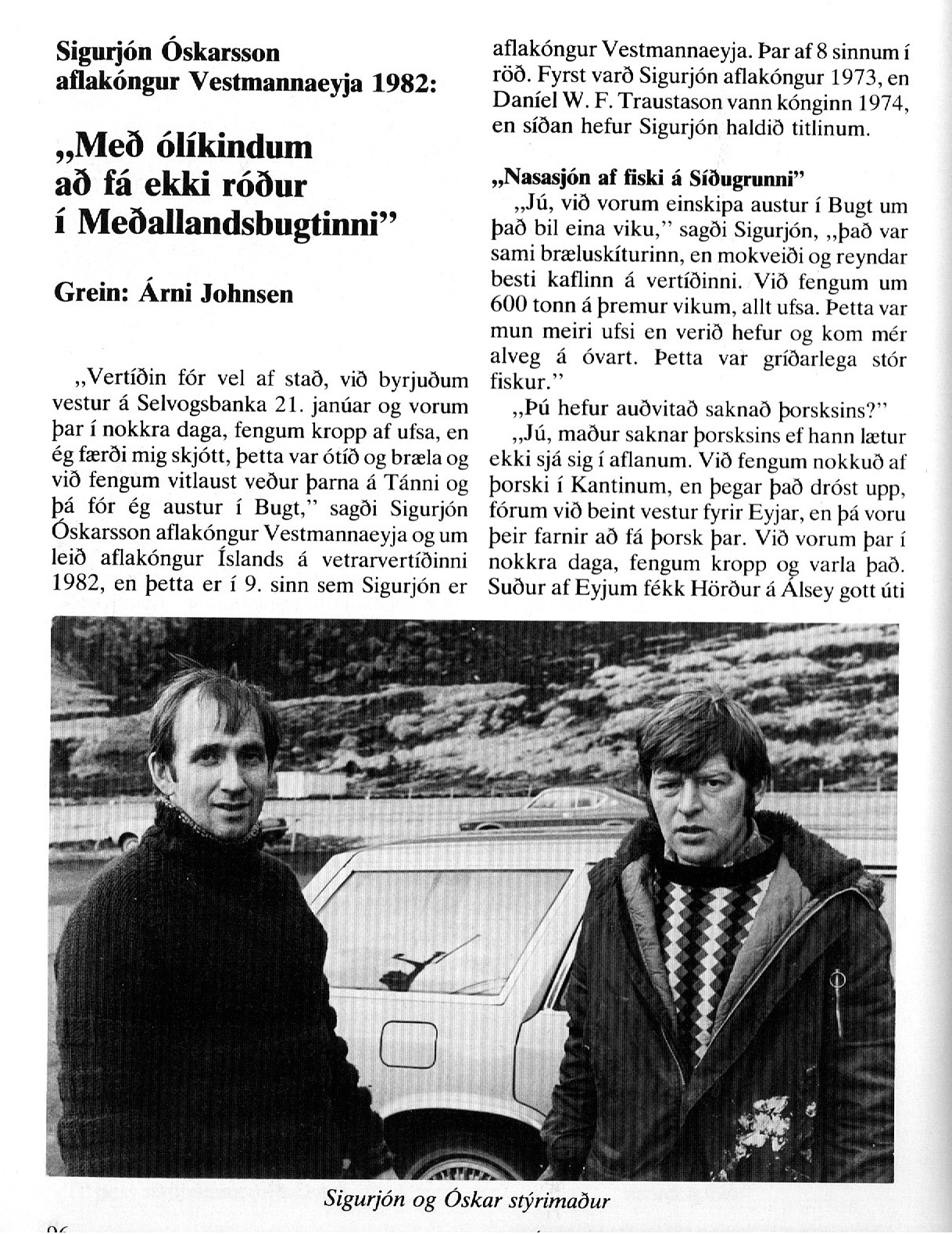 -----------------1------------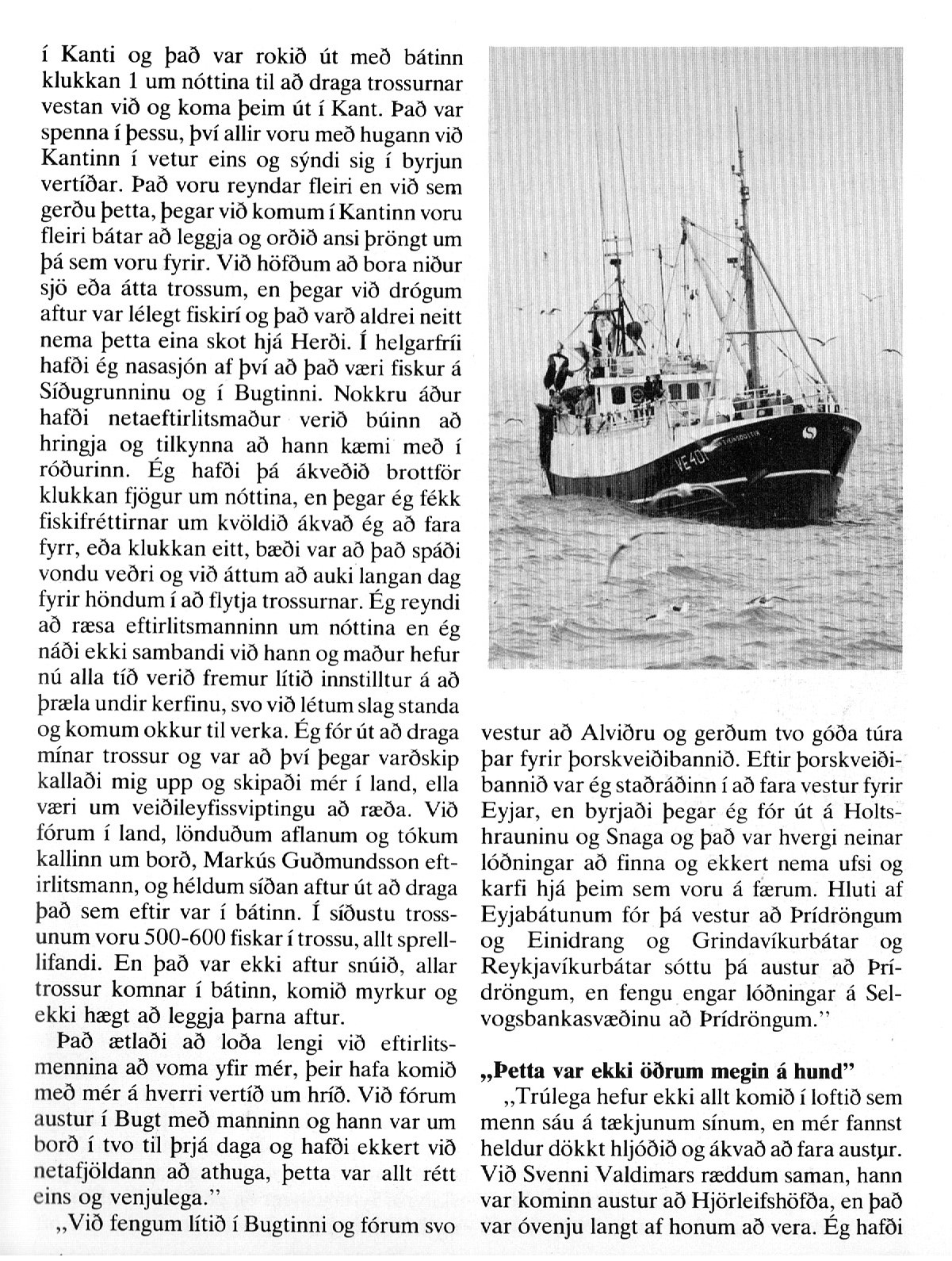 --------------2-----------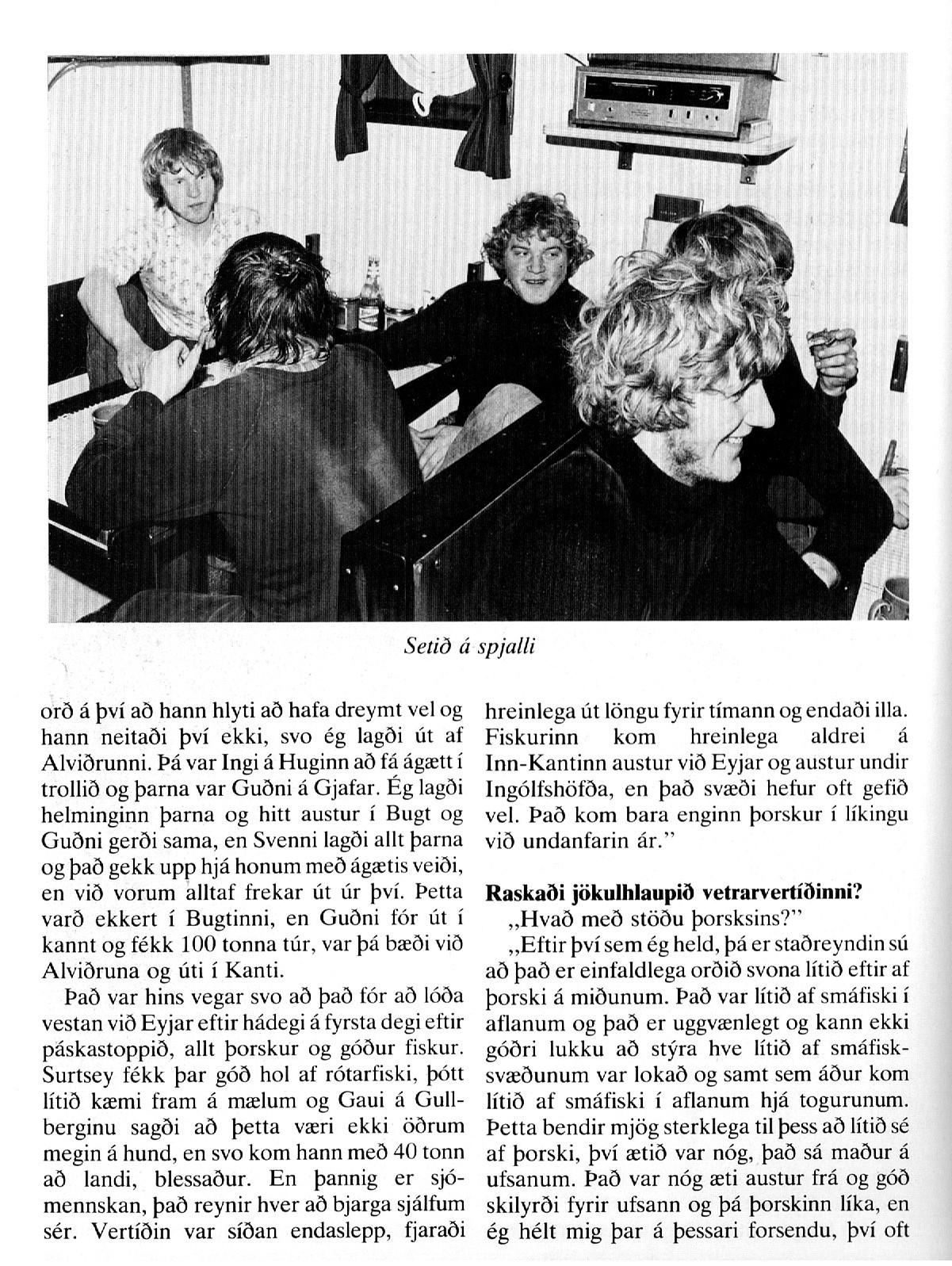 ---------------3--------------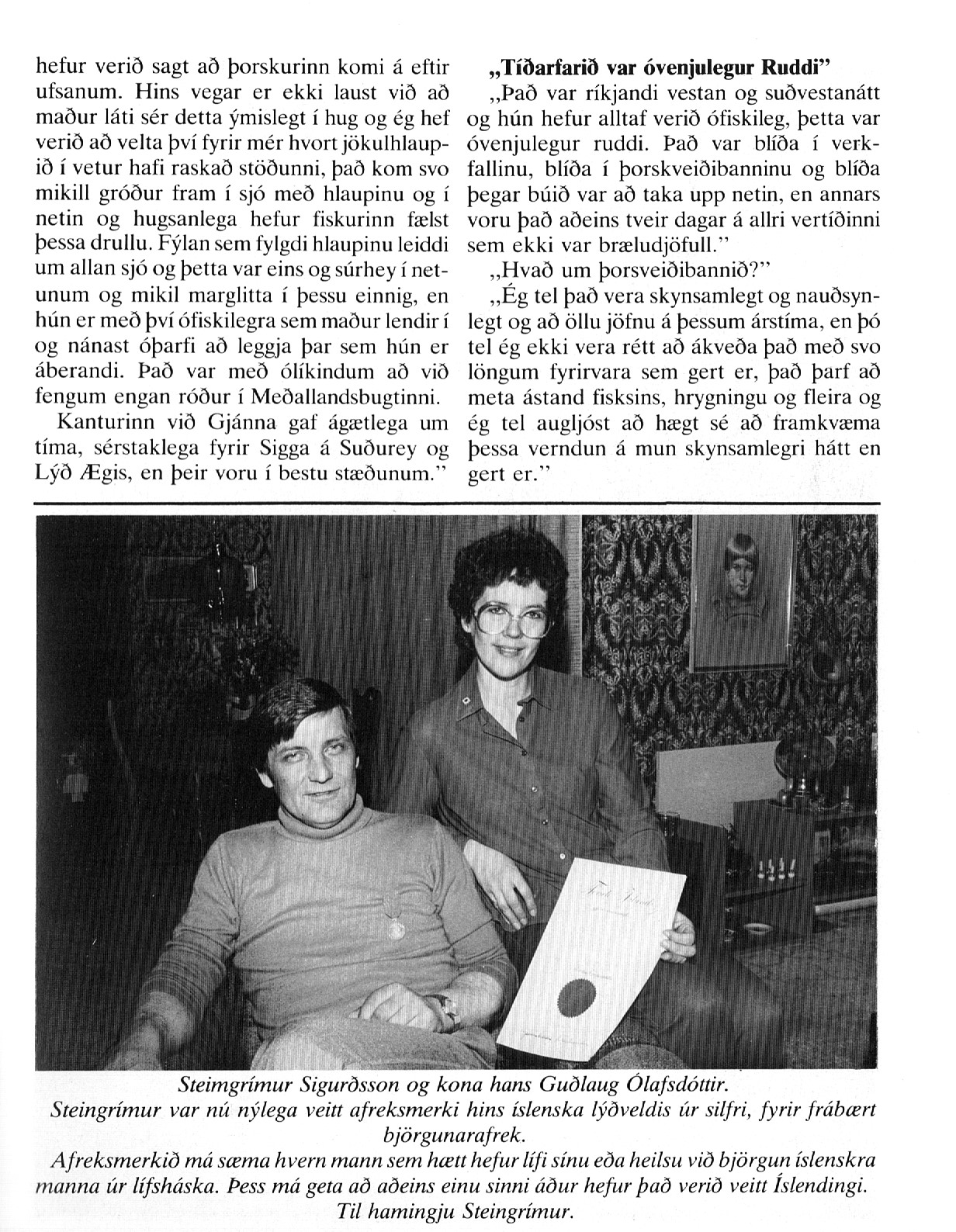 Tekið uppúr sjómannadagsblaði 1982.